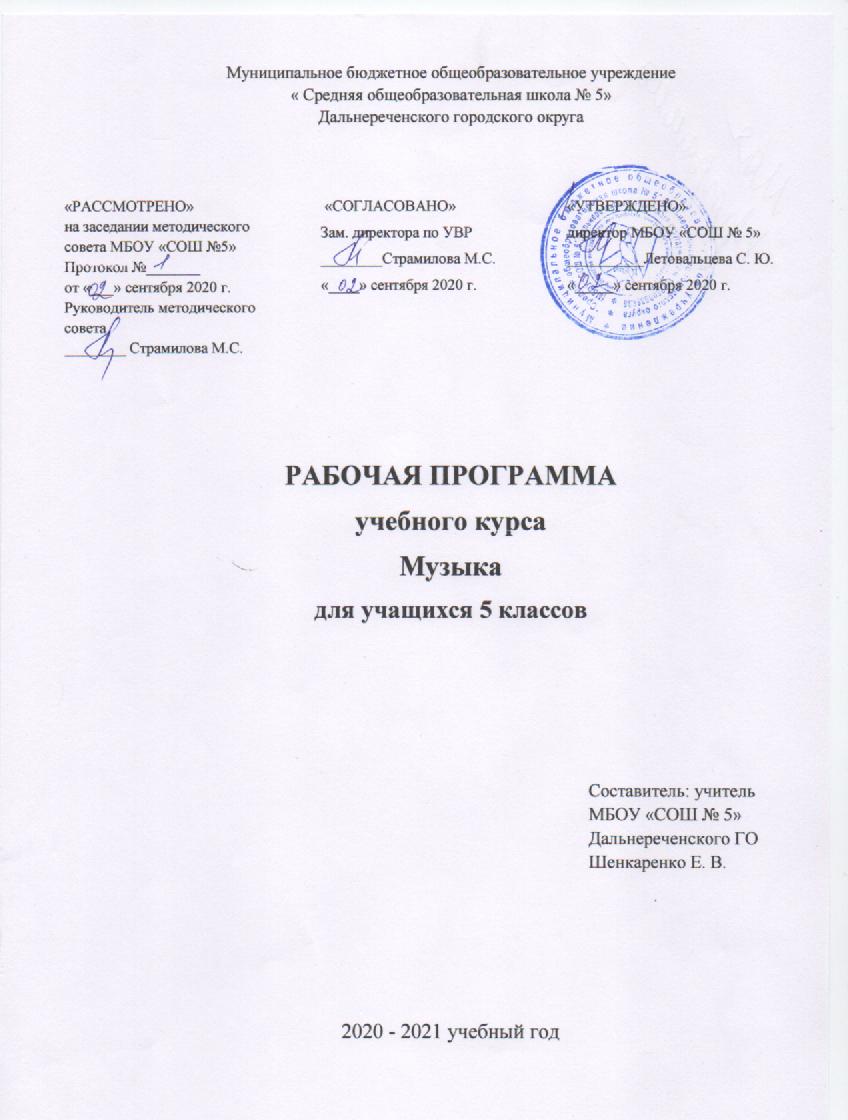 Пояснительная записка        Рабочая программа по музыке для 5 класса составлена на основе  Федерального государственного стандарта основного общего образования, утверждённого приказом Министерства образования и науки РФ от 17.12.2010 г. № 1897, в ред. Приказом Минобрнауки России от 29.12.2014 № 1644, от 31.12.2015 № 1577; Примерной программой общего образования по музыке и содержанием программы «Музыка. 5-7 классы» авторов Г. П. Сергеевой, Е. Д. Критской, (М.: Просвещение, 2016) в соответствии с ФГОС 2 поколения.        Рабочая программа составлена в соответствии с количеством часов, указанных в базисном учебном плане образовательных учреждений общего образования. Предмет «Музыка» изучается в 5 классе в объеме не менее 35 часов, из расчёта 1ч в неделю.        Курс нацелен на изучение многообразных взаимодействий музыки с жизнью, природой, обычаями, литературой, живописью, историей, психологией музыкального восприятия, а также с другими видами и предметами художественной и познавательной деятельности.       Программа основана на обширном материале, охватывающем различные виды искусств, которые дают возможность учащимся усваивать духовный опыт поколений, нравственно-эстетические ценности мировой художественной культуры, и преобразуют духовный мир человека, его душевное состояние.       Цель программы – развитие музыкальной культуры школьников как неотъемлемой части духовной культуры.Задачи и направления: Приобщение к музыке как эмоциональному, нравственно-эстетическому феномену, осознание через музыку жизненных явлений, овладение культурой отношения к миру, запечатленного в произведениях искусства, раскрывающих духовный опыт поколений;Воспитание потребности в общении с музыкальным искусством своего народа и разных народов мира, классическим и современным музыкальным наследием; эмоционально-ценностного, заинтересованного отношения к искусству, стремления к музыкальному образованию;Развитие общей музыкальности и эмоциональности, эмпатии и восприимчивости, интеллектуальной сферы и творческого потенциала, художественного вкуса, общих музыкальных способностей;Освоение жанрового и стилевого многообразия музыкального искусства, специфики его выразительных средств и музыкального языка, интонационно-образной природы и взаимосвязи с различными видами искусства и жизнью;Овладение художественно-практическими умениями и навыками в разнообразных видах музыкально-творческой деятельности (слушании музыки и пении, инструментальном музицировании и музыкально-пластическом движении, импровизации, драматизации музыкальных произведений, музыкально-творческой практике с применением информационно-коммуникационных технологий).      Содержание программы основано на обширном материале, охватывающем различные виды искусств, который дает возможность учащимся осваивать духовный опыт поколений, нравственно-эстетические ценности мировой художественной культуры. Культура предстает перед школьниками как история развития человеческой памяти, величайшее нравственное значение которой, по словам академика Д.С.Лихачева, «в преодолении времени».      Отношение к памятникам любого из искусств – показатель культуры всего общества в целом и каждого человека в отдельности. Сохранение культурной среды, творческая жизнь в этой среде обеспечат привязанность к родным местам, нравственную дисциплину и социализацию личности учащихся.       Содержание данной программы раскрывается в учебных темах каждого полугодия. В обновленном музыкальном материале, а также введении параллельного и методически целесообразного литературного и изобразительного рядов.      Тема первого полугодия «Музыка и литература» развивается через раскрытие таких важных тем, как определение интонационного сходства и различия музыки и литературы, выяснение общности и специфики жанров и выразительных средств музыки и литературы. Взаимодействие музыки и литературы раскрывается в основном на образцах вокальной музыки и музыкально-театральных жанров.      Тема второго полугодия «Музыка и изобразительное искусство» строится на выявлении многосторонних связей между музыкой и изобразительным искусством, усвоение темы направлено на формирование умений: представлять зрительный (живописный) образ музыки, интонационно представлять (слышать) художественные образы.        Логика изложения и содержание программы полностью соответствуют требованиям федерального компонента государственного стандарта среднего общего образования, поэтому в программу не внесено изменений.Предполагаемые результаты реализации программы                                                                Личностные результатыМетапредметные результатыПредметные результатыФормирование универсальных учебных действий:Личностные: Ценностно-смысловая ориентация учащихся, Действие смыслообразования, Нравственно-этическое оценивание Коммуникативные УУДУмение выражать свои мысли, Разрешение конфликтов, постановка вопросов. Управление поведением партнера: контроль, коррекция. Регулятивные УУД Целеполагание,  волевая саморегуляция,  коррекция, оценка качества и уровня усвоения. Познавательные универсальные действия: Общеучебные: Умение структурировать знания, Смысловое чтение, Знаково – символическое моделирование, Выделение и формулирование учебной цели. Логические: Анализ объектов; Синтез, как составление целого из частей Классификация объектов.Доказательство Выдвижение гипотез и их обоснование Построение логической цепи рассуждения Методы музыкального образования и воспитания младших школьников метод художественного, нравственно-эстетического познания музыки; метод интонационно-стилевого постижения музыки; метод эмоциональной драматургии; метод концентричности организации музыкального материала; метод забегания вперед и возвращения к пройденному (перспективы и ретроспективы в обучении); метод создания «композиций» (в форме диалога, музыкальных ансамблей и др.); метод игры; метод художественного контекста (выхода за пределы музыки).        Формы контроля:При организации учебно-воспитательного процесса для реализации программы «Музыка» 5 класс предпочтительными формами организации учебного предмета считаю: индивидуальные, групповые, фронтальные, коллективные, классные и внеклассные.       Виды организации учебной деятельности:конкурсвикторинасамостоятельная работатворческая работа    Основные виды контроля при организации контроля работы:вводныйтекущийитоговыйиндивидуальныйписьменныйконтроль учителя    Формы контроля:наблюдениесамостоятельная работатестРабота со способными и одарёнными обучающимися: На уроках музыки учебная деятельность позволяет создать условия для выявления, поддержки и развития одарённых детей, их самореализации, а также создание условий для оптимального развития ребёнка.   Задания подобраны с учетом индивидуальных возрастных, психологических и физиологических особенностей обучающихся, в соответствии с федеральным образовательным стандартом среднего общего образования и направлены на развитие познавательных и творческих способностей обучающихся с различным уровнем одарённости. Работа на уроках музыки для детей с ОВЗ предполагает:Смена видов деятельности;Разделение деятельности на отдельные составные части урока;Поэтапное разъяснения и последовательное выполнение заданий для достижения учебной задачи; Индивидуальный подход на всех этапах обучения (при опросе, индивид. домашние задания, посильная работа на уроке; обязательная оценка положительных результатов даже небольшого вида деятельности); Максимальное использование наглядности, опорных схем, конспектов, рисунков, таблиц.   УЧЕБНО-МЕТОДИЧЕСКОЕ И МАТЕРИАЛЬНО-ТЕХНИЧЕСКОЕ ОБЕСПЕЧЕНИЕ ОБРАЗОВАТЕЛЬНОГО ПРОЦЕССА1.Учебник, учебные пособия: 1) «Учебник» для  учащихся 5 кл. общеобразовательных учреждений / Е.Д.Критская Г.П.Сергеева, - 6-е изд. -М.: Просвещение, 2016.-159с.-ISBN-978-5-09-037668-6. 2.Система контролирующих материалов, позволяющих оценить уровень и качество знаний, умений, навыков обучающихся на входном, текущем и итоговом этапах изучения предмета:1) Музыка Планируемые результаты. Система заданий 5-7 классы. Пособие для учителей общеобразовательных учреждений. Л.Л.Алексеева, Е.Д.Критская; под редакцией Г.С.Ковалёвой,О.Б.Логиновой.-М.:Просвещение,2013.-96с.- ISBN 978-5-09-028320-5 .2) Тестовые задания и самостоятельные работы, составлены на основе программы  для 5 класса Г.П.Сергеевой, Е.Д.Критской.3. Методическое обеспечение учебного предмета «Музыка» в 5классе:«Уроки музыки». Поурочные разработки методическое пособие для учителей общеобразовательных учреждений 5-6кл. / Г.П.Сергеева, Е.Д.Критская.-  М.: Просвещение, 2017.-228с.- ISBN 978-5-09-029690-8.СD-R диски  с фонохрестоматией.4. интернет-ресурсы: http//scool-collection.edu.ru;http//fcior. edu.ru/card/190/pevcheskie-golosa-soprano-alt-tenor-bas-diskant-i-drugie-prakticheskoe-zanyatie.html; http//artclassic. edu.ru/catalog.asp?cat_ob_no=15169 Критерии оценивания:Критерии оценки итогового контроля по предмету «Музыка» Оценка «5» ставится:не менее 100-90 % правильных ответов на музыкальной викторине;не менее 8 правильных ответов в тесте;художественное исполнение вокального номера;учебный  проект не имеет замечаний по содержанию и оформлению. Высокий уровень самостоятельности при создании проекта. Свободное, ясное изложение материала при защите проекта. В тексте  отражены причинно-следственные связи, наличие рассуждений и выводов.Оценка «4» ставится:80-60%  правильных ответов на музыкальной викторине;5-7 правильных ответов в тесте;интонационно-ритмически- и дикционно точное исполнение вокального номера;учебный проект имеет замечания  по содержанию,  тема проработана недостаточно глубоко. Свободное изложение материала при защите проекта, но нет рассуждений и выводов. Оценка «3» ставится:не более 50%  правильных ответов на музыкальной викторине;не более 4 правильных ответов в тесте;не точное и не эмоциональное исполнение вокального номера. учебный проект имеет замечания  по содержанию,  тема проработана недостаточно глубоко. Низкий уровень самостоятельности.  Изложение материала при защите проекта с помощью конспекта.Оценка «2» ставится:	20%  или отсутствие правильных ответов на музыкальной викторине;1 – 2 или отсутствие правильных ответов в тесте;не знание вокального репертуара;творческий учебный проект представляет собой чужую работу, не переработанную учащимсяПланируемые результаты освоения программы по музыке к концу5 класса.Ученик научится:- Наблюдать за многообразными явлениями жизни и искусства;-Понимать специфику музыки и выявлять родство художественных образов разных искусств;-выражать эмоциональное содержание музыкальных произведений в исполнении;-раскрывать образное содержание музыкальных произведений разных форм, жанров, стилей;-понимать специфику и особенности музыкального языка, закономерности музыкального искусства;Ученик получит возможность научиться:- принимать активное участие в художественных событиях класса, музыкально-эстетической жизни школы; -самостоятельно решать творческие задачи, высказывать свои впечатления о концертах;-владеть певческим голосом,  как инструментом духовного самовыражения, участвовать в коллективной творческой деятельности при воплощении заинтересовавших образов;-заниматься музыкально-эстетическим самообразованием при организации культурного досуга, составлении домашней фонотеки;-воплощать различные творческие замыслы в многообразной художественной деятельности.Календарно-тематическое планированиеУ обучающегося будут сформированыОбучающийся получит возможность для формированияЧувство гордости за свою Родину, российский народ и историю России, осознание своей этнической и национальной принадлежности; знание культуры своего народа, своего края, основ культурного наследия народов России и человечества; усвоение традиционных ценностей многонационального российского общества;Целостный, социально ориентированный взгляд на мир в его ограниченном единстве и разнообразии природы, народов, культур и религий;Уважительное отношение к иному мнению, истории и культуре других народов; готовность и способность вести диалог с другими людьми и достигать в нем взаимопонимания; этические чувства доброжелательности и эмоционально-нравственной отзывчивости, понимание чувств  других людей и сопереживание им;Участие в общественной жизни школы в пределах возрастных компетенций с учетом региональных и этнокультурных особенностей;Принятие ценности семейной жизни, уважительное и заботливое отношение к членам своей семьи;Ответственного отношения к учению, готовности и способности к саморазвитию и самообразованию на основе мотивации к обучению и познанию;Компетентности в решении моральных проблем на основе личностного выбора, осознанного и ответственного отношения к собственным поступкам;Коммуникативной компетентности в общении и сотрудничестве со сверстниками, старшими и младшими в образовательной, общественно полезной, учебно-исследовательской,, творческой и других видах деятельности;Признания ценности жизни во всех ее проявлениях и необходимости ответственного, бережного отношения к окружающей среде;Эстетических потребностей, ценностей и чувств, эстетического сознания как результата освоения художественного наследия народов России и мира, творческой деятельности музыкально-эстетического характера.Обучающийся научитсяОбучающийся получит возможность научитьсяУмению самостоятельно ставить новые учебные задачи на основе развития познавательных мотивов и интересов;Умению анализировать собственную учебную деятельность, адекватно оценивать правильность или ошибочность выполненной учебной задачи и собственные возможности ее решения, вносить необходимые коррективы для достижения запланированных результатов;Умению определять понятия, обобщать, устанавливать аналогии, классифицировать, самостоятельно выбирать основания и критерии для классификации; умение устанавливать причинно-следственные связи; размышлять, рассуждать и делать выводы;Смысловому чтению текстов разных стилей и жанров;Умению создавать, применять и преобразовывать знаки и символы модели и схемы для решения учебных и познавательных задач;Умению самостоятельно планировать пути достижения целей, осознанно выбирать наиболее эффективные способы решения учебных и познавательных задач;Владению основами самоконтроля, самооценки, принятия решений и осуществления осознанного выбора в учебной и познавательной деятельности;Умению организовывать учебное сотрудничество и совместную деятельность с учителем и сверстниками: определять цели, распределять функции и роли участников, например в художественном проекте, взаимодействовать и работать в группе;Формированию и развитию компетентности в области использования информационно-коммуникационных технологий, стремлению к самостоятельному общению с искусством и художественному самообразованию.Обучающийся научитсяОбучающийся получит возможность научитьсяСформирует  основу музыкальной культуры  как неотъемлемой части его общей духовной культуры;Разовьет общие музыкальные способности (музыкальную память и слух), а также образное и ассоциативное мышление, фантазию и творческое воображение, эмоционально-ценностное отношение к явлениям жизни и искусства на основе восприятия и анализа художественного образа;Расширит музыкальный и общий культурный кругозор; воспитает музыкальный вкус, устойчивый интерес к музыке своего народа и других народов мира, классическому и современному музыкальному наследию;Овладеет основами музыкальной грамотности: способностью эмоционально воспринимать музыку как живое образное искусство во взаимосвязи с жизнью, со специальной терминологией и ключевыми понятиями музыкального искусства, элементарной нотной грамотой в рамках изучаемого курса;Приобретет устойчивые навыки самостоятельной, целенаправленной и содержательной музыкально-учебной деятельности, включая информационно-коммуникационные технологии;Сформировать потребность в общении с музыкой для дальнейшего духовно-нравственного развития, социализации, самообразования, организации содержательного культурного досуга на основе осознания роли музыки в жизни отдельного человека и общества, в развитии мировой культуры;Сформировать мотивационную направленность на продуктивную музыкально-творческую деятельность (слушание музыки, пение, инструментальное музицирование, драматизация музыкальных произведений, импровизация, музыкально-пластическое движение и др.);Воспитать эстетическое отношение к миру, критическое восприятие музыкальной информации, развить творческие способности в многообразных видах музыкальной деятельности, связанной с театром, кино, литературой, живописью;Сотрудничеству в ходе реализации коллективных творческих проектов, решения различных музыкально-творческих задач.Слушание музыкиОтметка «5»Дан правильный и полный ответ, включающий характеристику содержания музыкального произведения, средств музыкальной выразительности, ответ самостоятельный.Отметка «4»Ответ правильный, но неполный: дана характеристика содержания музыкального произведения, средств музыкальной выразительности с наводящими(1-2) вопросами учителя.Отметка «3»Ответ правильный, но неполный, средства музыкальной выразительности раскрыты недостаточно, допустимы несколько наводящих вопросов учителя.Отметка «2»Ответ обнаруживает незнание и непонимание учебного материала.Хоровое пениеОтметка «5»Знание мелодической линии и текста песни, чистое интонирование и ритмически точное исполнение, выразительное исполнение.Отметка «4»Знание мелодической линии и текста песни, в основном чистое интонирование, ритмически правильное, пение недостаточно выразительное.Отметка «3»Допускаются отдельные неточности в исполнении мелодии и текста песни, неуверенное и не вполне точное, иногда фальшивое исполнение, есть ритмические неточности, пение невыразительное.Отметка «2»Исполнение неуверенное, фальшивое.Музыкальная терминологияОтметка «5»Твёрдое знание терминов и понятий, умение применять это знание на практике.Отметка «4»Неточность в формулировках терминов и понятий, умение частично применять их на практике.Отметка «3»Слабое (фрагментарное) знание терминов и понятий, неумение использовать их на практике.Отметка «2»Незнание терминов и понятий, отсутствие навыков использования их на практике.№ п/пДатаТема урока.Худ.-пед. идея урока, разделаПланируемые результаты(в соответствии с ФГОС)Планируемые результаты(в соответствии с ФГОС)Планируемые результаты(в соответствии с ФГОС)Планируемые результаты(в соответствии с ФГОС)№ п/пДатаТема урока.Худ.-пед. идея урока, разделаПонятияПредметныерезультатыУУДЛичностные результатыТема 1-го полугодия:  “Музыка и литература” (17 часов)Тема 1-го полугодия:  “Музыка и литература” (17 часов)Тема 1-го полугодия:  “Музыка и литература” (17 часов)Тема 1-го полугодия:  “Музыка и литература” (17 часов)Тема 1-го полугодия:  “Музыка и литература” (17 часов)Тема 1-го полугодия:  “Музыка и литература” (17 часов)Тема 1-го полугодия:  “Музыка и литература” (17 часов)1«Что роднит музыку с литературой»Интонационное родство музыки и литературыИнтонация (в разговорной,  литературной и музыкальной речи), вокальные произведения - песня, романс; инструментальные произведения -симфония, концерт, сюита, операРазвитие общих музыкальных способностей,   образного и ассоциативного мышления, эмоционально-ценностного отношения к явлениям жизни и искусства на основе восприятия и анализа художественного образа;П.: представление об общности жанров музыки и литературы, сходстве их выразительных средств;Р.: умение определять цель (выявление многосторонних связей музыки и литературы); планирование собственных действий (при чтении стихов и исполнении мелодии);К.: передача собственных впечатлений о музыке, стихотворном тексте в устной речи; взаимодействие в коллективе  процессе исполнения песен;И.: поиск информации  в сети Интернет о литературных произведениях, со страниц которых «звучит» музыка.Понимание жизненного содержания музыки, выявление ассоциативных связей музыки с литературой в процессе освоения музыкальной культуры России, мира.2«Вокальная музыка.»Как в созвучии лирического размышления писателя, художника и композитора раскрывается образ Отчизны.Песня, романсОбразное и ассоциативное мышление; воспитание эстетического отношения к миру; развитие творческих способностей  связанных с литературой.П.: представление о языке музыкальных произведений различных жанров, стилей народной и профессиональной музыки в ее связях с другими видами искусства.Р.: планирование собственных действий (при чтении стихов и исполнении мелодии); оценка воздействия музыки и стилей на собственное отношение к ней.К.: передача собственных впечатлений о прослушанной музыке,  литературных строках; взаимодействие в коллективе  процессе исполнения песен.И.: поиск  информации  в сети Интернет о литературных произведениях.Активизация своего слухового опыта на знакомые произведения; выявление ассоциативных связей музыки с литературой в процессе освоения музыкальной культуры России.3«Вокальная музыка.» Д.С. Лихачев: «Хранить память о других – это оставлять добрую память о себе».Жанры русских народных песен: лирические, игровые, колыбельные, трудовые, протяжные, хороводные. Расширение музыкального  и общего культурного кругозора; воспитание музыкального слуха, устойчивого интереса к народному музыкальному наследию.П.:  устойчивое представление о содержании, стиле народной музыки, закрепление понятий и музыкальных терминов.Р.: умение определять стили музыки своего народа, планирование собственных действий в процессе восприятия, исполнения музыки.К.: инициирование взаимодействия в коллективе, группе.И.: расширение источников информации электронные энциклопедии, поиск и формирование  фонотеки.Понимание жизненного содержания музыки, выявление ассоциативных связей музыки с литературой в процессе освоения музыкальной культуры России, мира.4«Фольклор в музыке русских композиторов»Что за прелесть эти сказки…  Как звуки музыки помогли создать образ музыкального сказаНародное сказание, симфоническая миниатюра.Эмоционально – ценностное отношение к явлениям жизни и искусства на основе восприятия и анализа литературного образа; воспитание музыкального слуха, устойчивого интереса к классическому музыкальному наследию.П.: представление об общности жанров музыки и литературы, сходстве их выразительных средств.Р.: прогнозирование результатов художественно – музыкальной деятельности при выявлении связей музыки с литературой; оценка воздействия музыки на собственное отношение к ней.К.: передача собственных мнений о музыке и литературе.И.: формирование умений применять ИКТ как инструмент сбора и обработки информации.Понимание жизненного содержания музыки, выявление ассоциативных связей музыки с литературой в процессе восприятия музыки5«Фольклор в музыке русских композиторов»Что за прелесть эти сказки…  Как русскому композитору удалось передать в музыке восточный колорит?Программная музыка, симфоническая сюита.Развитие   образного и ассоциативного мышления, эмоционально-ценностного отношения к явлениям жизни и искусства на основе восприятия и анализа литературного и музыкального образа.П.: устойчивое представление о форме музыкального произведения; усвоение музыкальных терминов и понятий.Р.:  умение определять цель (выявление многосторонних связей музыки и литературы); планирование собственных действий (при слушании музыкальных произведений)К.: совершенствование учебных действий с музыкальной и литературной информацией; взаимодействие в коллективе в процессе исполнения песни.И.: обработка информации в сети Интернет.Осмысление взаимодействия музыки и литературы как средства расширения представления о содержании музыкальных образов.6«Жанры инструментальной и вокальной музыки» Мелодией одной звучат печаль и радость…Вокализ, песня без слов, баркарола, романс.Эмоционально – ценностное отношение к явлениям жизни и искусства на основе восприятия и анализа литературного образа; воспитание музыкального слуха, устойчивого интереса к классическому музыкальному наследию.П.: устойчивое представление о содержании, языке музыкальных произведений различных жанров.Р.: постановка цели в постановке исследовательских задач  в процессе восприятия, исполнения и оценки музыкальных сочинений разных жанров.К.: передача собственных впечатлений о музыке в устной речи, взаимодействие в коллективе в процессе исполнения песни.И.: расширение источников информации необходимой для закрепления знаний «развивающие викторины» Взгляд на природу со стороны композитора; активизация своего слухового опыта на знакомые произведения; сопереживание чувств других людей.7«Вторая жизнь песни»Живительный родник творчестваИнтерпретация, обработка, трактовка.Знать основные черты и характеристики авторского и народного музыкального творчества. Уметь определять связи между композиторским и народным музыкальным искусством.П.: представление о языке музыкальных произведений различных жанров, стилей народной и профессиональной музыки.Р.: планирование собственных действий в процессе восприятия, исполнения музыки, создания импровизаций при выявлении взаимодействии с другими видами искусства.К.: передача собственных впечатлений о музыке; взаимодействие в коллективе  процессе исполнения песен.И.: поиск информации  в сети Интернет о художественных  произведениях, с полотен которых «звучит» музыка.Понимание жизненного  содержания музыки;  отражение народной песни в русской профессиональной музыке; связь между композиторским и народным музыкальным искусством.8«Всю жизнь мою несу Родину в душе…»«Всю жизнь мою несу Родину в душе…» Музыка как повествование о жизненном пути человекаСимфония, программная симфония, симфония - действоРазвитие образного и ассоциативного мышления:  Знание о  значение колокольного звона в жизни человека; умение выявлять родственные средства выразительности музыки и живописиП.:  представление о профессиональной музыке в ее связях с другими видами искусства.Р.: участвовать в коллективной исполнительской деятельности   (пении, импровизации, игре на инструментах)К.: передавать свои музыкальные впечатления в устной и письменной форме.И.: использовать образовательные ресурсы Интернета для поиска произведений музыки и литературы.Понимание музыки в жизни людей, значение колокольного звона в жизни человека; уметь выявлять родственные средства выразительности музыки и живописи9«Всю жизнь мою несу Родину в душе…»«Всю жизнь мою несу Родину в душе…» Скажи, откуда ты приходишь, красота?Кантата, струнные инструменты, челеста, флейта.Эмоционально – ценностное отношение к явлениям жизни и искусства на основе восприятия и анализа литературного образа; воспитание музыкального слуха, устойчивого интереса к классическому музыкальному искусству.П.: усвоение словаря музыкальных терминов и понятий в процессе размышления о музыке.Р.: умение определять цель (выявление многосторонних связей музыки и литературы); планирование собственных действий (при исполнении мелодии).К.: совершенствование учебных действий самостоятельной работы с музыкальной и литературной информацией.И.: собирать коллекцию музыкальных и литературных произведений с помощью сети Интернет.Взгляд на природу со стороны композитора; активизация своего слухового опыта на знакомые произведения; сопереживание чувств других людей.10«Писатели и поэты о музыке и музыкантах»Почему творчество Г.Свиридова часто сравнивают с песней?Мастер, хор, оркестрЗначимость музыки в творчестве писателей и поэтов; национальное своеобразие музыки в творчестве русского композитора Г. В. СвиридоваП.: сопоставлять образное содержание музыкального произведения, выявлять контраст, как основной прием развития произведения, определять средства выразительности, подчеркивающие характер музыкального произведенияР.: инициативное сотрудничество в поиске и сборе информации  в процессе восприятия, исполнения и оценки музыкальных сочинений разных жанров.К.: совершенствование учебных действий самостоятельной работы с музыкальной и литературной информацией.И.: использовать образовательные ресурсы Интернета для поиска произведений музыки и литературы.Знать: что благодаря музыке
появились многие произведения литературы; основные события
из жизни и творчества
композитора11«Писатели и поэты о музыке и музыкантах»Гармонии  задумчивый поэтЛирическое стихотворение, жанры фортепианной музыки.Значимость музыки в творчестве писателей и поэтов; национальное своеобразие музыки в творчестве польского композитора Ф. ШопенаП.: представление о профессиональной музыке в ее связях с другими видами искусства.Р.: владение умением целеполагания  в постановке исследовательских задач  в процессе восприятия, исполнения и оценки музыкальных сочинений разных жанров.К.: передача собственных впечатлений о музыке в устной форме.И.: использовать образовательные ресурсы Интернета для поиска произведений музыки и литературы.Активизация своего слухового опыта на знакомые произведения; Осознанное отношение к поставленной проблеме: основные события
из жизни и творчества
композитора.12«Писатели и поэты о музыке и музыкантах»«Ты, Моцарт, бог, и сам того не  знаешь…»Серенада для струнного оркестра, реквием, контраст, интонация.Значимость музыки в творчестве писателей и поэтов; национальное своеобразие музыки в творчестве австрийского композитора  В.А. МоцартаП.: представление о профессиональной музыке в ее связях с другими видами искусства.Р.: опираться на имеющийся жизненный музыкальный опыт в процессе знакомства с новым музыкальным произведением.К.: передача собственных впечатлений о музыке, литературном произведении  в устной и письменной форме.И.: использовать образовательные ресурсы Интернета для поиска произведений музыки и литературы.Активизация своего слухового опыта на знакомые произведения; Осознанное отношение к поставленной проблеме: основные события
из жизни и творчества
композитора.13«Первое путешествие в музыкальный театр. Опера»   Синтез музыки, драматического действия и изобразитель-ного искусства в опереОпера, либретто, ария, речитативРазвитие образного и ассоциативного мышления:  знание историю развития
оперного искусства; уметь приводить при-
меры к понятиям.П.: устойчивое представление о содержании, форме оперы, усвоение словаря терминов и понятий в процессе восприятия, размышлений о музыке.Р.: умение определять цель (выявление многосторонних связей музыки и литературы); планирование собственных действий (при чтении нотной записи).К.: передача собственных впечатлений о музыке, стихотворном тексте в устной речи; взаимодействие в коллективе  в процессе исполнения песен;И.: поиск информации  в сети Интернет о литературных произведениях, со страниц которых «звучит» музыка.Активизация своего слухового опыта на знакомые произведения; сопереживание чувств других людей.14 Опера-былина Н. А. Римского-Корсакова «Садко»                       «Двоемирие» оперы «Садко»Ария, песня, инструмента-льные темыОбразное и ассоциативное мышление: знание сюжета (либретто) оперы «Садко»; умение анализировать составляющие средства музыкальной выразительности.П.: представление об общности жанров музыки и литературы, сходстве их выразительных средств;Р.: умение определять цель (выявление многосторонних связей музыки и литературы); планирование собственных действий (при чтении стихов и исполнении мелодий);К.: передача собственных впечатлений о музыке, стихотворном тексте в устной речи; взаимодействие в коллективе  процессе исполнения песен;И.: поиск информации  в сети Интернет о литературных произведениях, со страниц которых «звучит» музыка.Осознанное отношение к поставленной проблеме; закрепление и обобщение полученных на уроке знаний15«Второе путешествие в музыкальный театр»  Как музыка создает образ танца?Балет, сказка, балетная мозаика, развитие музыки, симфоническое развитие, образ танцаУмение анализировать
составляющие средства
музыкальной выразительности,  развитие   образного и ассоциативного мышления, эмоционально-ценностного отношения к явлениям жизни и искусства на основе восприятия и анализа литературного и музыкального образа.П.: представление об общности жанров музыки и литературы, сходстве их выразительных средств.Р.: планирование собственных действий в процессе восприятия музыки, участие в художественной деятельности.К.: передача впечатлений о музыке в устной и письменной речи.И.: поиск информации  в сети Интернет о литературных произведениях, со страниц которых «звучит» музыка.Активизация своего слухового опыта на знакомые произведения. Понимание жизненного содержания музыки, выявление ассоциативных связей музыки с литературой в процессе освоения музыкальной культуры балета.16«Третье путешествие в музыкальный театр. Мюзикл» Взаимопроникновение «легкой» и «серьезной музыки», особенности их взаимоотношения в различных пластах современного музыкального искусства.Мюзикл, театр, действие, образ танца. История возникновения мюзикла; отличительные черты мюзикл от оперы, умение  называть наиболее известные мюзиклы и их композиторов.П.: применение полученных знаний о музыке,  музыкантах, композиторах на уроке.Р.: прогнозирование результатов художественно – музыкальной деятельности при выявлении связей с литературой, театром, кино.К.: интерпретация собственных коммуникативных действий в процессе восприятия, театрализации музыкальных образов.И.: расширение источников знаний с помощью электронных энциклопедий, сети Интернет.Понимание жизненного содержания музыки, выявление ассоциативных связей музыки с литературой; сопереживание чувств других людей. 17«Мир Композитора» Обобщение накопленного материала. Многосторонняя связь музыки и литературы.  Исследовательский проект, музыкальная игра «Музыкальный тайник»Развитие общих музыкальных способностей,   образного и ассоциативного мышления, эмоционально-ценностного отношения к явлениям жизни и искусства на основе обобщения накопленного материала.П.: применение полученных знаний о музыке, музыкантах, жанрах, других видах искусства   в исследовательском проекте, музыкальной игре «Музыкальный тайник».                                                     Р.: участие в проектно – исследовательском проекте, музыкальной игре.                                       К.: защита исследовательских проектов.                                                        И.: использование информации в проектно – исследовательском проекте, музыкальной игре «Музыкальный тайник». Обобщение представлений о взаимодействии музыки, литературы и изобразительного искусства. Их стилевое сходство и различие на примерах творчества русских и зарубежных композиторов.Тема 2-го полугодия:  “Музыка и изобразительное искусство (18 часов)Тема 2-го полугодия:  “Музыка и изобразительное искусство (18 часов)Тема 2-го полугодия:  “Музыка и изобразительное искусство (18 часов)Тема 2-го полугодия:  “Музыка и изобразительное искусство (18 часов)Тема 2-го полугодия:  “Музыка и изобразительное искусство (18 часов)Тема 2-го полугодия:  “Музыка и изобразительное искусство (18 часов)Тема 2-го полугодия:  “Музыка и изобразительное искусство (18 часов)18Что роднит музыку с изобразительным искусствомЖизнь – единый источник всех художественных произведений. Взаимопроникновение музыки и изобразительного искусства.Портрет, пейзаж, батальное полотно, орнамент, гравюра, рисунок, колорит, композицияОбразное и ассоциативное мышление: вслушиваться в музыку, мысленно представлять зрительный (живописный) образ, всматриваться в произведение изобразительного искусства, услышать ту или иную музыку.П.: представление об общности жанров музыки и изобразительного искусства, сходстве их выразительных средств;Р.: умение определять цель (выявление многосторонних связей музыки и изобразительного искусства); планирование собственных действий (при рассматривании картин  и исполнении мелодии);К.: передача собственных впечатлений о музыке, с помощью цвета; взаимодействие в коллективе  процессе исполнения песен;И.: поиск информации  в сети Интернет о художественных произведениях, со страниц которых «звучит» музыка.Расширение культурно – информационного пространства, включение ассоциативных представлений от прослушанной или увиденной музыки.19Небесное и земное в звуках и красках«Любить, молиться, петь. Святое назначенье…»Песенность, знаменный распев, песнопение, унисон, пение а капелла, солист, хор, органРасширение музыкального и общего культурного кругозора; размышлять,   в чем выражается общность языка различных видов искусства. П.: понимать и выделять  интонационно-образную природу духовной  музыки, ее жанровое и стилевое многообразие.Р.: осмысливать свою деятельность в процессе восприятия, исполнения музыкальных сочинений разных жанров.К.: передача собственных впечатлений о музыке, искусстве в устной и письменной речиИ: осмысление роли информационно- коммуникационных технологий в жизни школьника.Уважительное отношение к иному мнению, мнению композиторов и художников к родной природе, духовным образам древнерусского и западноевропейского искусства.20 «Звать через прошлое к настоящему».  Как исторические события и судьбы защитников Родины отражены в музыкальных и художественных образах. Кантата, триптих, трехчастная форма, контраст, набат, хор: тенор, бас, сопрано, альтУметь выявлять общие черты в художественных и музыкальных образах; развитие музыкальных способностей (определять на слух
основные части кантаты)П.: представление об общности жанров музыки и искусства, сходстве их выразительных средств.Р.: нахождение  ассоциативных связей между художественными образами музыки и изобразительного искусства.К.: совершенствование своих действий в ходе работы с музыкальной и художественной информацией.И.: поиск информации  в сети Интернет о художественных произведениях, видеотеки по теме урока.Чувство гордости за свою Родину, русский народ и историю России; знание подвигов своего народа, своего края.21 «Звать через прошлое к настоящему».  Как исторические события и судьбы защитников Родины отражены в музыкальных и художественных образах. Выразительность, изобразительность, контраст, песня – плач, меццо - сопраноУметь выявлять общие черты в художественных и музыкальных образах; развитие музыкальных способностей (определять на слух
основные части кантаты)П.: усвоение словаря музыкальных терминов и понятий в процессе восприятия музыки; устойчивое представление о содержании и форме музыкального произведения.                Р.: нахождение ассоциативных связей и наблюдение за и результатом музыкального развития, выявляя сходство и различие интонаций, тем, образов в произведениях разных форм, жанров.                                                      К.: распознавать художественный смысл различных форм построения м И.: поиск информации  в сети Интернет о художественных произведениях, видеотеки по теме урока.Расширение культурно – информационного пространства, включение ассоциативных представлений от прослушанной или увиденной музыки.22«Музыкальная живопись и живописная музыка»Как природа вдохновляет художников, поэтов, музыкантов на создание произведения искусства?Мелодия, рисунок, колорит, ритм, композиция, линия, палитра чувств, гармония красок.Выявления общих  и выразительных возможностей музыки и живописи;  анализировать составляющие средств выразительности: мелодию, ритм, темп, динамику, ладП.: представление о профессиональной музыке в ее связях с другими видами искусства. Р.: Постановка цели в постановке исследовательских задач  в процессе восприятия, исполнения и оценки музыкальных сочинений разных жанров.К.: планирование собственных действий (при восприятии музыки и исполнении).И.: использовать образовательные ресурсы Интернета для поиска произведений музыки и литературы.Общность музыки и живописи. Выразительные возможности музыки и живописи. Можем ли мы услышать живопись? Можем ли мы увидеть музыку?23«Музыкальная живопись и живописная музыка»Зримые образы музыки С. Рахманинова и Ф.Шуберта Квинтет, выразительность, прелюдия.Выявления общих  и выразительных возможностей музыки и живописи;  анализировать составляющие средств выразительности: мелодию, ритм, темп, динамику, ладП.: поиск и выделение необходимой информации об особенностях музыкального языка композитора.Р.: планирование собственных действий в процессе восприятия музыки, исполнения музыки.К.: самооценка собственных действий в процессе восприятия музыки, исполнения её.И.: расширение источников информации (электронные приложения, Интернет)Осмысление взаимодействия искусств как средства расширения представлений о содержании музыкальных образов.24«Колокольность в музыке и изобразительном искусстве»Почему в основе профессиональной музыки лежат народные истокиМелодия, гармония, контраст, повтор, сюита, фреска, орнамент, арфа, оркестрЗнания  места и значения колокольных звонов в жизни человека. Умение проводить интонационно-образный анализ музыкиП.: устойчивое представление о содержании, языке музыкальных произведений различных жанров.Р.: понимать и осмысливать свою деятельность в процессе восприятия, исполнения и оценки музыкальных сочинений разных жанров.К.: передача собственных впечатлений о музыке в устной речи, взаимодействие в коллективе в процессе исполнения песни.И.: расширение источников информации необходимой для закрепления знаний «развивающие викторины» Определять взаимодействие музыки  с другими видами искусства на основе осознания специфики языка каждого из них (музыки, изобразительного искусства, театра, кино и др.)25Портрет в музыке и изобразительном искусствеСкрипка как олицетворение эстетики звучания человеческого голоса Натюрморт, скрипка соло, концерт, каприс, интерпретацияЗнание об истории создания скрипки, ее мастерах-изготовителях и исполнителях. Умение сопоставлять скрипичную музыку с живописью; анализировать, сравнивать произведения. Различать виды оркестра и группы музыкальных инструментов.П.: владеть музыкальными терминами и понятиями в пределах изучаемой темы. Р.: планирование собственных действий в процессе восприятия музыки, участие в художественной деятельности.К.: передача впечатлений о музыке в устной и письменной речи. И.: Поиск информации  в сети Интернет о литературных произведениях, со страниц которых «звучит» музыка.Уважительное отношение к истории других народов, готовность вести диалог с другими людьми и достигать взаимопонимания в нем.26Волшебная палочка дирижера Как мастерство дирижера может отразиться на исполнении симфонической музыки. Симфонический оркестр, дирижер, группы музыкантов Применения полученных знаний в области терминологии: оркестр, дирижер; состав групп инструментов оркестра, виды оркестров; уметь называть имена
известных дирижеровП.: усвоение словаря терминов и понятий в процессе работы.Р.: участие в художественной и проектно – исследовательской деятельности, осмысленность и обобщенность учебных действий.К.: совершенствование учебных действий самостоятельной работы с художественной и музыкальной информацией.И.: обработка и преобразования художественной информации.Проявление эмоциональной отзывчивости, личностное отношение к музыкальным произведениям при их восприятии и исполнении.27 Образы Борьбы и победы в искусствеСимфония №5 как целая жизнь композитора, полная борьбы.Эскиз, этюд, набросок, зарисовкаУмение: делать предположения о том, что предстоит услышать (образный строй); проводить интонационно-образный анализ музыки.П.: усвоение словаря терминов и понятий в процессе работы.Р.: участие в художественной и проектно – исследовательской деятельности, осмысленность и обобщенность учебных действий.К.: совершенствование учебных действий с художественной информацией.И.: обработка и преобразования художественной информации.Проявление эмоциональной отзывчивости, личностное отношение к музыкальным произведениям при их восприятии и исполнении.28Застывшая музыкаПочему архитектуру называют застывшей музыкой?Органная музыка, хор а капелла Образное и ассоциативное мышление; воспитание эстетического отношения к миру; развитие творческих способностей  связанных с искусством. Расширение музыкального  и общего культурного кругозора.П. представление о языке музыкальных произведений различных жанров, выделять общие признаки  музыки в ее связях с другими видами искусства.Р. планирование собственных действий (при рассмотрении иллюстраций на страницах учебника); оценка воздействия музыки и стилей на собственное отношение к ней.К.: передача собственных впечатлений о прослушанной музыке,  художественных полотнах.И.: поиск  информации  в сети Интернет о  музыкальных церковных произведениях.Активизация своего слухового опыта на знакомые произведения; выявление ассоциативных связей музыки с литературой в процессе освоения музыкальной культуры России.29«Полифония в музыке и живописи»В музыке Баха слышатся мелодии космоса…Духовная музыка, светская музыка, полифония, фугаСформированность  мотивационной направленности на продуктивную музыкально – творческую деятельность (слушание музыки) Овладение основами музыкальной грамотности: способность воспринимать музыку  со специальной терминологией.П.: размышление о музыке, применение полученных знаний о музыке и композиторе; устойчивое представление о содержании и форме музыкального произведения.                Р.: планирование собственных действий в процессе восприятия; прогнозирование результата музыкальной деятельности, развернутость анализа музыкального сочинения                                             К.: передача собственных впечатлений о музыке, о других видах искусства, совершенствование учебных действий с художественной информацией.       И.: расширение источников информации, необходимой для закрепления знаний о взаимосвязи музыки с другими видами искусства; расширение источников информации Уважительное отношение к  иному мнению; готовность и способность вести диалог с другими людьми и достигать в нем взаимопонимания. Взгляд  на мир со стороны композитора. Этические чувства  доброжелательности и эмоционально – нравственной отзывчивости.30«Музыка на мольберте»Живописность музыки и музыкальность картин в творчестве литовского композитора и художникаКомпозиция, форма, музыкальная живопись, цветовая гамма, звуковая палитраОсмысление что роднит музыку и изобразительное искусство? Умение выявлять связи и общие черты в средствах выразительности музыки и изобразительного искусстваП.: представление о содержании, форме музыкальных произведений различных композиторов.                        Р.: воплощать художественно-образное содержание музыки и произведений изобразительного искусства в драматизации, пластическом движении. К.: совершенствование учебных действий с музыкальной и художественной  информацией.                 И.: поиск информации  в сети Интернет о художественных и музыкальных  произведениях, со страниц которых «звучит» музыка.Понимание социальных функций  музыки, изобразительного искусства и литературы в творчестве художника и композитора М. К. Чюрлениса.31Импрессионизм в музыке и живописиВлияние импрессионизма на создание музыкальных и художественных образовИмпрессионизм живописная музыка, джазовые ритмы,интерпретация.Особенности импрессионизма как художественного стиля, взаимодействие и взаимообусловленность в музыке и живописи.П.: усвоение словаря музыкальных терминов и понятий в процессе восприятия, размышлений о музыке, музицирования.  Р.: планирование собственных действий в процессе восприятия, исполнения музыки, создания импровизаций при выявлении взаимодействия музыки с другими видами искусства.                                                     К.: передача собственных впечатлений о музыке и других видах искусства, совершенствование учебных действий самостоятельной работы с музыкальной и художественной информацией.            И.: Формировать личную фонотеку, библиотеку, видеотеку, коллекцию произведений изобразительного искусства.Расширение музыкального и общего культурного кругозора; воспитание музыкального слуха, устойчивого интереса к классическому музыкальному наследию.32О подвигах, о доблести, о славе…Реквием как память павших за РодинуРеквием, графикаУметь выявлять общие черты в художественных и музыкальных образах; образное и ассоциативное мышление; воспитание эстетического отношения к мируП.: представление об общности жанров музыки и искусства, сходстве их выразительных средств.Р.: нахождение  ассоциативных связей между художественными образами музыки и изобразительного искусства.К.: совершенствование своих действий в ходе работы с музыкальной и художественной информацией.И.: поиск информации  в сети Интернет о художественных произведениях, видеотеки по теме урока.Чувство гордости за свою Родину, русский народ и историю России; знание подвигов своего народа, своего края33В каждой мимолетности вижу я миры…Взаимопроникновение музыки и изобразительного искусстваФортепианная миниатюра, язык искусстваОбразный мир произведений С. С. Прокофьева и М. П. Мусоргского. Своеобразие их творчества.П.: представление о содержании, форме, языке музыкальных произведений, связь музыки с другими видами искусства.                Р.:    использовать различные формы музицирования и творческих заданий в освоении содержания музыкальных произведений.                                         К.: анализировать и обобщать многообразие связей музыки, литературы и изобразительного искусства.                                               И.: осуществлять поиск музыкальной информации в сети Интернет.Понимание жизненного содержания музыки, выявление ассоциативных связей музыки с литературой;  изобразительным искусством, сопереживание чувств других людей.34«Мир Композитора»Защита исследовательских проектов.Жизнь – единый источник всех художественных произведений. Связь музыки и изобразительного искусства.Кантата, симфония, батальная картинка, икона, фреска, орнамент.Развитие общих музыкальных способностей,   образного и ассоциативного мышления, эмоционально-ценностного отношения к явлениям жизни и искусства на основе обобщения накопленного материала.П.: применение полученных знаний о музыке, музыкантах, жанрах, о других видах искусства   в процессе самообразованияР.: участие в проектно – исследовательской деятельности.К.: защита исследовательских проектов.                                                        И.: использование информации в исследовательском проекте, умение применять ИКТ как инструмент сбора, поиска и обработки информации.Участие в исследовательском проекте, осмысление взаимодействия искусств как средства расширения представлений о содержании музыкальных образов. 35«С веком наравне»Урок-концертИскусство прошлого и настоящего всегда раскрывает перед слушателями, читателями, зрителями жизнь во всем её многообразииИскусствоОбобщение музыкальных и художественных впечатлений, знаний, опыта школьников, опыт исполнительства.П.: применение полученных знаний о музыке, музыкантах, жанрах, о других видах искусства   в процессе творческой деятельности.Р.: оценка воздействия музыки разных жанров и стилей на собственное отношение к ней. К.: Интерпретация и самооценка собственных коммуникативных действий в процессе исполнения, театрализации музыкальных образовИспользование полученных на уроках музыки способов музыкально-художественного освоения мира в творческой деятельности.